Learning Objective  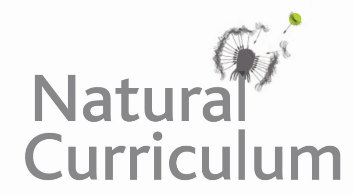 We can proofread for spelling,  punctuation and grammar errors.Challenge 1Depending on whether a sentence is a statement, a command, a question or an exclamation, they will either end with a full stop, a question mark or an exclamation mark. Do the following sentences end in the right way? Correct any errors made.Do you know why devil rays jump right out of the water.                      correct/incorrectThe ray’s downward-pointing fins looked like the horns of a devil.        correct/incorrect“Wow – that ray is huge.”                                                                      correct/incorrectThe devil ray had lots of minute teeth on its lower jaw.                       correct/incorrect                    I can’t believe that I’ve just swum with a devil ray!                              correct/incorrect                                                                               Did you know that devil rays have been around for 25 million years.    correct/incorrectDespite their massive size, devil rays feed on tiny zooplankton?          correct/incorrectChallenge 2Use the CUPS editing checklist to spot and correct the single mistake that has been made in each of the following sentences:C = capital letters       U = understanding       P = punctuation      S = spelling  The devil rays were swiming in formation.Though closely related to stingrays, most devil ray species don’t have a stinger at the end of their tail?Gordon looped the camera lead around the devil rays head.Did you no that a group of rays is called a ‘fever’?As the rays glided through the deep each one was carrying a passenger.The ray pup kicked inside it’s mother.That pregnant female looks like a jumbo jet, said Gordon as he watched the rays on his computer screen.Challenge 3Read the passage below very carefully. There are 10 spelling errors and 10 capital letters missing. Can you spot them? Edit the passage by turning the necessary lower-case letters into capitals and by writing the correct spellings of the misspelt words above the lines.     devil rays can be found in the mediterranean, atlantic, indian and pacific oceans. dispite there frightning name, they are shy and gentle creetures.       They are impresive divers and amazing acrobats. they can flip and jump write out of the water! sientists aren’t sure why they do this, but one theory is that they are trying to remove parasites.       like sharks, devil rays don’t have a boney skelington. instead, their bodys are made of cartilage. This is the same thing that hour noses and ears are made off